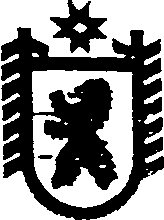 Республика КарелияСОВЕТ СЕГЕЖСКОГО МУНИЦИПАЛЬНОГО РАЙОНА       LV    ЗАСЕДАНИЕ     VI     СОЗЫВАРЕШЕНИЕот   28  февраля  2018  года  №  414     СегежаО внесении изменений в решение Совета Сегежского муниципального района от 25 января 2018 г. № 406В соответствии с Федеральным законом от 21 декабря 2001 г. № 178-ФЗ                             «О приватизации государственного и муниципального имущества», пунктом 14 части 1 статьи 28 Устава муниципального образования «Сегежский муниципальный район», Положением о порядке и условиях приватизации муниципального имущества муниципального образования «Сегежский муниципальный район», утвержденным решением Совета Сегежского муниципального района от 29 декабря 2016 г. № 315,  Совет  Сегежского  муниципального района  р е ш и л:1. Внести в приложение к Программе приватизации муниципального имущества муниципального образования «Сегежский муниципальный район» на 2018 год, утвержденной решением Совета Сегежского муниципального района от 25 января              2018 г. № 406, изменения, дополнив его пунктами 23-25 следующего содержания:«                                                                                                                                             ».          2. Опубликовать настоящее решение в газете «Доверие» и обнародовать путем размещения официального текста настоящего решения в информационно-телекоммуникационной сети «Интернет» на официальном сайте администрации Сегежского муниципального района http://home.onego.ru/~segadmin.3. Настоящее решение вступает в силу со дня его опубликования.            Председатель СоветаСегежского муниципального района                         Глава  Сегежского муниципального района                                                                     М.Л. ГусеваРазослать: в дело, КУМИиЗР - 2, ФУ.   23.Автобус для перевозки детей ПАЗ 32053-70, идентификационный номер - (VIN) X1M3205EX70008133, год изготовления ТС - 2007г. Сегежа-24.Автобус ГАЗ-322121, (VIN) Х9632212190636504, год изготовления ТС – 2008г. Сегежа-25.Здание г.Сегежа, ул. Северная 127,2